Расчетная работа для самостоятельного выполненияпо дисциплине «Математические методы и модели»При выполнении РР необходимо руководствоваться следующим.1. Работа должна быть выполнена строго по своему варианту, соответствующему порядковому номеру по списку. Студент должен выполнить все задачи, входящие в его вариант.2. Внешнее оформление РР должно соответствовать предъявляемым требованиям. В частности, должно быть условие задачи.3. Решения задач должны сопровождаться развернутыми пояснениями и выводами по анализу результатов. Если задача решена в среде EXCEL, то в РР необходимо представить таблицы решений с полным их анализом.Задание 1. Предприятие -участник ВЭД осуществляет поставки однородного груза (т) из  пунктов Аi. Временное хранение данных грузов может быть организовано на складах временного хранения Вj. Расходы на перевозку единицы груза между пунктами поставки и складами временного хранения приведены в таблице. Найти такой план закрепления складов за пунктами поставки однородного груза хij, чтобы общие затраты по перевозкам были минимальными.План распределения найти методом минимальной стоимости, а также c помощью MS Excel.           Вариант 1   Вариант 2.        Вариант 3.            Вариант 4.  Вариант 5.   Вариант 6.   Вариант 7.   Вариант 8.  Вариант 9.    Вариант 10.   Вариант 11. Вариант 12.  Вариант 13  Вариант 14.  Вариант 15.   Вариант 16.   Вариант 17.   Вариант 18  Вариант 19. Вариант 20.   Вариант 21  Вариант 22.     Вариант 23.     Вариант 24.     Вариант 25.     Вариант 26.     Вариант 27. Задание 2. Определить критический путь и ожидаемую продолжительность выполнения проекта, если он включает операции, представленные в таблице. 2.1. Какова вероятность того, что срок выполнения проекта составит более 22 дней.2.2. Какова вероятность того, что срок выполнения проекта займет менее 30 месяцев.2.3. Какова вероятность того, что срок выполнения проекта составит не менее 40 часов.2.4. Какова вероятность того, что срок выполнения проекта составит более 36 дней.2.5. Какова вероятность того, что срок выполнения проекта займет не менее 22 суток. 2.6. Какова вероятность того, что срок выполнения проекта составит более 35 часов.2.7. Какова вероятность того, что срок выполнения проекта займет не более 20 месяцев.2.8. Какова вероятность того, что срок выполнения проекта составит менее 30 недель.2.9. Какова вероятность того, что срок выполнения проекта составит менее 40  часов.2.10. Какова вероятность того, что срок выполнения проекта составит более 30 дней.2.11. Какова вероятность того, что срок выполнения проекта составит менее 27 дней.2.12. Какова вероятность того, что срок выполнения проекта составит более 28 часов.2.13. Какова вероятность того, что срок выполнения проекта составит не менее 30 дней.2.14. Какова вероятность того, что срок выполнения проекта составит менее 38 недель.2.15. Какова вероятность того, что срок выполнения проекта займет  менее 25 дней. 2.16. Какова вероятность того, что срок выполнения проекта составит не более 40 дней.2.17. Какова вероятность того, что срок выполнения проекта займет более 16 месяцев.2.18. Какова вероятность того, что срок выполнения проекта составит менее 38 часов.2.19. Какова вероятность того, что срок выполнения проекта составит менее 25  недель.2.20. Какова вероятность того, что срок выполнения проекта составит не более 34 месяцев.2.21. Какова вероятность того, что срок выполнения проекта составит более 34 дней.2.22. Какова вероятность того, что срок выполнения проекта займет менее 19 месяцев.2.23. Какова вероятность того, что срок выполнения проекта составит не менее 38 недель.2.24. Какова вероятность того, что срок выполнения проекта составит  менее 28 недель.2.25. Какова вероятность того, что срок выполнения проекта составит не более 20 дней.2.26. Какова вероятность того, что срок выполнения проекта составит более 40 дней.2.27. Какова вероятность того, что срок выполнения проекта составит менее 18 недель.Задание 3. На компьютерную рабочую станцию инспектора Центра электронного декларирования, осуществляющего регистрацию и первоначальную проверку деклараций на товары (ДТ) перед передачей их на следующие этапы, поступают электронные декларации с интенсивностью λ шт в час. Среднее время регистрации и форматно-логического контроля одной декларации об часа. Определить тип данной СМО и следующие показатели эффективности ее работы: интенсивность потока обслуживаний, среднее число ДТ в очереди, интенсивность нагрузки инспектора, вероятность, что инспектор свободен, вероятность, что инспектор занят, среднее время пребывания ДТ в очереди. Исходные данные работы данной СМО содержатся в таблице.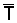 Таблица     Задание 4. Найти решение игры для двух игроков в смешанных стратегиях, если платежная матрица задана в виде:     4.1.           4.6.      4.2.         4.7.      4.3.        4.8.         4.4.          4.9.      4.5.             4.10.             4.11.           4.12.         4.13.          4.14.          4.15.     4.27      4.16.         4.17.     4.18.  4.26         4.19              4.20       4.21            4.22                    4.23 4.24                4.25       Задание 5. Вариант 1. Составить оптимальный план распределения инвестиций между четырьмя предприятиями (1,2,3,4), обеспечивающий максимальное увеличение выпуска продукции. Исходные данные приведены в табл.Вариант 2. Составить оптимальный план распределения инвестиций между тремя предприятиями (1,2,3), обеспечивающий максимальное увеличение выпуска продукции. Исходные данные приведены в табл.Вариант 3. Составить оптимальный план распределения инвестиций между четырьмя предприятиями (1,2,3,4), обеспечивающий максимальное увеличение выпуска продукции. Исходные данные приведены в табл.Вариант 4. Составить оптимальный план распределения инвестиций между четырьмя предприятиями (1,2,3,4), обеспечивающий максимальное увеличение выпуска продукции. Исходные данные приведены в табл.Вариант 5. Составить оптимальный план распределения инвестиций между четырьмя предприятиями (1,2,3,4), обеспечивающий максимальное увеличение выпуска продукции. Исходные данные приведены в табл.Вариант 6. Составить оптимальный план распределения инвестиций между тремя предприятиями (1,2,3), обеспечивающий максимальное увеличение выпуска продукции. Исходные данные приведены в табл.Вариант 7. Составить оптимальный план распределения инвестиций между четырьмя предприятиями (1,2,3,4), обеспечивающий максимальное увеличение выпуска продукции. Исходные данные приведены в табл.Вариант 8. Составить оптимальный план распределения инвестиций между тремя предприятиями (1,2,3), обеспечивающий максимальное увеличение выпуска продукции. Исходные данные приведены в табл.Вариант 9. Составить оптимальный план распределения инвестиций между четырьмя предприятиями (1,2,3,4), обеспечивающий максимальное увеличение выпуска продукции. Исходные данные приведены в табл.Вариант 10. Составить оптимальный план распределения инвестиций между тремя предприятиями (1,2,3), обеспечивающий максимальное увеличение выпуска продукции. Исходные данные приведены в табл.Вариант 11. Составить оптимальный план распределения инвестиций между четырьмя предприятиями (1,2,3,4), обеспечивающий максимальное увеличение выпуска продукции. Исходные данные приведены в табл.Вариант 12. Составить оптимальный план распределения инвестиций между тремя предприятиями (1,2,3), обеспечивающий максимальное увеличение выпуска продукции. Исходные данные приведены в табл.Вариант 13. Составить оптимальный план распределения инвестиций между четырьмя предприятиями (1,2,3,4), обеспечивающий максимальное увеличение выпуска продукции. Исходные данные приведены в табл.Вариант 14. Составить оптимальный план распределения инвестиций между тремя предприятиями (1,2,3), обеспечивающий максимальное увеличение выпуска продукции. Исходные данные приведены в табл.Вариант 15. Составить оптимальный план распределения инвестиций между четырьмя предприятиями (1,2,3,4), обеспечивающий максимальное увеличение выпуска продукции. Исходные данные приведены в табл.Вариант 16. Составить оптимальный план распределения инвестиций между четырьмя предприятиями (1,2,3,4), обеспечивающий максимальное увеличение выпуска продукции. Исходные данные приведены в табл.Вариант 17. Составить оптимальный план распределения инвестиций между тремя предприятиями (1,2,3), обеспечивающий максимальное увеличение выпуска продукции. Исходные данные приведены в табл.Вариант 18. Составить оптимальный план распределения инвестиций между четырьмя предприятиями (1,2,3,4), обеспечивающий максимальное увеличение выпуска продукции. Исходные данные приведены в табл.Вариант 19. Составить оптимальный план распределения инвестиций между четырьмя предприятиями (1,2,3,4), обеспечивающий максимальное увеличение выпуска продукции. Исходные данные приведены в табл.Вариант 20. Составить оптимальный план распределения инвестиций между четырьмя предприятиями (1,2,3,4), обеспечивающий максимальное увеличение выпуска продукции. Исходные данные приведены в табл.Вариант 21. Составить оптимальный план распределения инвестиций между тремя предприятиями (1,2,3), обеспечивающий максимальное увеличение выпуска продукции. Исходные данные приведены в табл.Вариант 22. Составить оптимальный план распределения инвестиций между четырьмя предприятиями (1,2,3,4), обеспечивающий максимальное увеличение выпуска продукции. Исходные данные приведены в табл.Вариант 23. Составить оптимальный план распределения инвестиций между тремя предприятиями (1,2,3), обеспечивающий максимальное увеличение выпуска продукции. Исходные данные приведены в табл.Вариант 24. Составить оптимальный план распределения инвестиций между четырьмя предприятиями (1,2,3,4), обеспечивающий максимальное увеличение выпуска продукции. Исходные данные приведены в табл.Вариант 25. Составить оптимальный план распределения инвестиций между тремя предприятиями (1,2,3), обеспечивающий максимальное увеличение выпуска продукции. Исходные данные приведены в табл.Вариант 26. Составить оптимальный план распределения инвестиций между четырьмя предприятиями (1,2,3,4), обеспечивающий максимальное увеличение выпуска продукции. Исходные данные приведены в табл.Вариант 27. Составить оптимальный план распределения инвестиций между тремя предприятиями (1,2,3), обеспечивающий максимальное увеличение выпуска продукции. Исходные данные приведены в табл.ВjAi     В1    В2    В3   В4Запасы А18968150А2784925А3872475А47512670Мощности складов1201005050320ВjAi     В1    В2    В3   В4Запасы А110968150А27549100А3872475А4754650Мощности складов12510050100375ВjAi     В1    В2    В3   В4Запасы А11978150А275109100А32724100А47544200Мощности складов125150125150550ВjAi     В1    В2    В3   В4Запасы А11978150А2111010875А32724130А4354490Мощности складов11013511090445ВjAi     В1    В2    В3   В4Запасы А1101188150А2510108100А321253130А44544150Мощности складов200130100100530ВjAi     В1    В2    В3   В4Запасы А113127200А2811108100А3312154150А43144150Мощности складов200150100150320ВjAi     В1    В2    В3   В4Запасы А12015817200А28111112100А317121521300А4310914400Мощности складов2001005002001000ВjAi     В1    В2    В3   В4Запасы А121131016200А21212111280А315121225250А410141114120Мощности складов100100150300650ВjAi     В1    В2    В3   В4Запасы А126311412150А2741018150А37101713200А48151414120Мощности складов70100150300620ВjAi     В1    В2    В3   В4Запасы А130302024700А220241518150А327101727450А418161930280Мощности складов3703106003001580ВjAiВ1В2В3В4В5ЗапасыА1          7         9      15        4      18200А2        13       25        8     15        5250А3          5       11        6      20      12250Мощности складов80260100140120700ВjAiВ1В2В3В4В5ЗапасыА1           3         10          6        13         8200А2           7          5        11        16         4300А3         12         15        18          9       10300Мощности складов220120160100200800ВjAiВ1В2В3В4В5ЗапасыА1        15          8         9        11        12100А2          4        10         7          5          8150А3          6          3         4        15        20250Мощности складов1004014060160500ВjAiВ1В2В3В4В5ЗапасыА1          25          9        12         6       18300А2            4          7          5       11       19200А3          10        15        18       13         8200Мощности складов120180100140160700ВjAiВ1В2В3В4В5ЗапасыА1        19          8       14         5        9150А2          6        10         5       25       11200А3          7        13         8       12       14150Мощности складов6014010080120500ВjAi     В1    В2    В3   В4Запасы А1203107150А254108150А37101513200А4351410120Мощности складов70100150300620ВjAiВ1В2В3В4В5ЗапасыА1        11          8       12         5        9150А2          6        10         5       20       10200А3          7        10         8       12       14150Мощности складов6014010080120500ВjAi     В1    В2    В3   В4Запасы А18197175А246212125А33589140Мощности складов1801106040ВjAi     В1    В2    В3   В4Запасы А1481670А2353480А3264390А4145380Мощности складов6040120100ВjAiВ1В2В3В4В5ЗапасыА15346440А234105720А34693440Мощности складов2510203015ВjAi     В1    В2    В3   В4Запасы А11342120А24583160А32367200Мощности складов80120160120ВjAi     В1    В2    В3   В4Запасы А1134150А25227200А34436300А47253250Мощности складов100150250300ВjAi     В1    В2    В3   В4Запасы А11341200А25227400А34436300А47253700Мощности складов200400400600ВjAi     В1    В2    В3   В4Запасы А11693200А23224550А34547300А41439550Мощности складов200400400600ВjAi     В1    В2    В3   В4Запасы А1169340А2322480А3454770А4143940Мощности складов304010060ВjAi     В1    В2    В3   В4Запасы А1169320А2322450А3454740А4143940Мощности складов60352530ВjAi     В1    В2    В3   В4Запасы А1436523А2345638А3254739Мощности складов20303020ОперацияНепосредственно предшествующая операцияСрок выполнения операций, днейСрок выполнения операций, днейСрок выполнения операций, днейОперацияНепосредственно предшествующая операцияоптимистическийНаиболее вероятныйпессимистическийА-456B-0,511,5C-123DB,C234EA567FD,E678GB345HD0,523,5IF,G0,411,6JH,I1,534,5ОперацияНепосредственно предшествующая операцияСрок выполнения операций, месяцСрок выполнения операций, месяцСрок выполнения операций, месяцОперацияНепосредственно предшествующая операцияоптимистическийНаиболее вероятныйпессимистическийА-0,711,3BА678CА789DВ345ED234FC,E0,511,5GE567HD345IF,G123JH,I159ОперацияНепосредственно предшествующая операцияСрок выполнения операций, часСрок выполнения операций, часСрок выполнения операций, часОперацияНепосредственно предшествующая операцияоптимистическийНаиболее вероятныйпессимистическийА-345B-678CB789DA123EC,D567FB0,711,3GC234HE,G579IF,H91011JI456ОперацияНепосредственно предшествующая операцияСрок выполнения операций, днейСрок выполнения операций, днейСрок выполнения операций, днейОперацияНепосредственно предшествующая операцияоптимистическийНаиболее вероятныйпессимистическийА-0,523,5BA258CA567DA234EB567FC,E678GD0,511,5HG357IF,H468JI678ОперацияНепосредственно предшествующая операцияСрок выполнения операций, сутокСрок выполнения операций, сутокСрок выполнения операций, сутокОперацияНепосредственно предшествующая операцияоптимистическийНаиболее вероятныйпессимистическийА-123B-345C-456D-234EA0,711,3FD,E789GB,F345HF1,534,5IC,H0,523,5JG,I258ОперацияНепосредственно предшествующая операцияСрок выполнения операций, часСрок выполнения операций, часСрок выполнения операций, часОперацияНепосредственно предшествующая операцияоптимистическийНаиболее вероятныйпессимистическийА-678BA0,511,5CA345DC234EC159FE246GA,D,F0,311,7HF123IH567JG,I468ОперацияНепосредственно предшествующая операцияСрок выполнения операций, месяцСрок выполнения операций, месяцСрок выполнения операций, месяцОперацияНепосредственно предшествующая операцияоптимистическийНаиболее вероятныйпессимистическийА-789B-123CA234DA123EB789FD258GD456HC,E,F135IH0,523,5JG,I0,211,8ОперацияНепосредственно предшествующая операцияСрок выполнения операций, недельСрок выполнения операций, недельСрок выполнения операций, недельОперацияНепосредственно предшествующая операцияоптимистическийНаиболее вероятныйпессимистическийА-0,311,7B-123C-123DВ,C345EC789FD,A567GD,E,F0,523,5HA131415IG678JH,I159ОперацияНепосредственно предшествующая операцияСрок выполнения операций, часСрок выполнения операций, часСрок выполнения операций, часОперацияНепосредственно предшествующая операцияоптимистическийНаиболее вероятныйпессимистическийА-567B-0,523,5CВ789DВ123EА456FА234GD159HE,G0,511,5IC,F101112JH,I151617ОперацияНепосредственно предшествующая операцияСрок выполнения операций, днейСрок выполнения операций, днейСрок выполнения операций, днейОперацияНепосредственно предшествующая операцияоптимистическийНаиболее вероятныйпессимистическийА-159B-246CВ0,511,5DC567EA91011FD456GB0,711,3HD,Е789IF,G456JH,I135ОперацияНепосредственно предшествующая операцияСрок выполнения операций, днейСрок выполнения операций, днейСрок выполнения операций, днейОперацияНепосредственно предшествующая операцияоптимистическийНаиболее вероятныйпессимистическийА-123BА234CА567DА456EС,D345FB789GE678HF,G234IH123JI1,522,5ОперацияНепосредственно предшествующая операцияСрок выполнения операций, часСрок выполнения операций, часСрок выполнения операций, часОперацияНепосредственно предшествующая операцияоптимистическийНаиболее вероятныйпессимистическийА-678B-567CB345DB234EA456FC789GC0,511,5HD,G567IE,F456JH,I123ОперацияНепосредственно предшествующая операцияСрок выполнения операций, днейСрок выполнения операций, днейСрок выполнения операций, днейОперацияНепосредственно предшествующая операцияоптимистическийНаиболее вероятныйпессимистическийА-123B-234CB567DA123EC,D456FB234GC567HE,G91011IF,H456JI789ОперацияНепосредственно предшествующая операцияСрок выполнения операций, недельСрок выполнения операций, недельСрок выполнения операций, недельОперацияНепосредственно предшествующая операцияоптимистическийНаиболее вероятныйпессимистическийА-456BA234CВ567DA234EB567FC,E678GD0,511,5HG357IF,H468JI678ОперацияНепосредственно предшествующая операцияСрок выполнения операций, днейСрок выполнения операций, днейСрок выполнения операций, днейОперацияНепосредственно предшествующая операцияоптимистическийНаиболее вероятныйпессимистическийА-159B-246CА456DС234EA0,711,3FD,E789GB,F345HF91011IC,H456JG,I789ОперацияНепосредственно предшествующая операцияСрок выполнения операций, днейСрок выполнения операций, днейСрок выполнения операций, днейОперацияНепосредственно предшествующая операцияоптимистическийНаиболее вероятныйпессимистическийА-678B-567CA345DC234EВ159FE91011GA,D,F456HF123IH567JG,I468ОперацияНепосредственно предшествующая операцияСрок выполнения операций, месяцСрок выполнения операций, месяцСрок выполнения операций, месяцОперацияНепосредственно предшествующая операцияоптимистическийНаиболее вероятныйпессимистическийА-0,511,5B-567C-234DA123EB789FВ258GD456HC,E,F456IH234JG,I567ОперацияНепосредственно предшествующая операцияСрок выполнения операций, часСрок выполнения операций, часСрок выполнения операций, часОперацияНепосредственно предшествующая операцияоптимистическийНаиболее вероятныйпессимистическийА-456BА234C-123DВ345EC789FD,A567GD,E,F0,511,5HA567IG678JH,I159ОперацияНепосредственно предшествующая операцияСрок выполнения операций, недельСрок выполнения операций, недельСрок выполнения операций, недельОперацияНепосредственно предшествующая операцияоптимистическийНаиболее вероятныйпессимистическийА-101112B-101112C-789DВ123EА456FС234GD159HE,G0,511,5IF246JH,I456ОперацияНепосредственно предшествующая операцияСрок выполнения операций, месяцСрок выполнения операций, месяцСрок выполнения операций, месяцОперацияНепосредственно предшествующая операцияоптимистическийНаиболее вероятныйпессимистическийА-0,511,5B-567C-234DВ, C159EA91011FD678GB567HЕ789IF,G456JH,I135ОперацияНепосредственно предшествующая операцияСрок выполнения операций, днейСрок выполнения операций, днейСрок выполнения операций, днейОперацияНепосредственно предшествующая операцияоптимистическийНаиболее вероятныйпессимистическийА-234B-159CВ123DC234EA567FD,E678GB345HD789IF,G258JH,I1,534,5ОперацияНепосредственно предшествующая операцияСрок выполнения операций, месяцСрок выполнения операций, месяцСрок выполнения операций, месяцОперацияНепосредственно предшествующая операцияоптимистическийНаиболее вероятныйпессимистическийА-258BА1,534,5CВ789DС345ED234FE0,511,5GE567HD345IF,G258JH,I456ОперацияНепосредственно предшествующая операцияСрок выполнения операций, недельСрок выполнения операций, недельСрок выполнения операций, недельОперацияНепосредственно предшествующая операцияоптимистическийНаиболее вероятныйпессимистическийА-258BА678CА789DВ123EC,D567FB258GC234HE,G579IF,H91011JI456ОперацияНепосредственно предшествующая операцияСрок выполнения операций, недельСрок выполнения операций, недельСрок выполнения операций, недельОперацияНепосредственно предшествующая операцияоптимистическийНаиболее вероятныйпессимистическийА-1,534,5B-678CА789DС0,511,5ED567FB258GC234HE,G579IF,H91011JI456ОперацияНепосредственно предшествующая операцияСрок выполнения операций, днейСрок выполнения операций, днейСрок выполнения операций, днейОперацияНепосредственно предшествующая операцияоптимистическийНаиболее вероятныйпессимистическийА-1,534,5BА789CA345DC234EВ345FE258GD,F456HF123IG,H567JI468ОперацияНепосредственно предшествующая операцияСрок выполнения операций, днейСрок выполнения операций, днейСрок выполнения операций, днейОперацияНепосредственно предшествующая операцияоптимистическийНаиболее вероятныйпессимистическийА-159BА258CВ456DC567EA91011FD234GB159HЕ789IF,G258JH,I1,534,5ОперацияНепосредственно предшествующая операцияСрок выполнения операций, недельСрок выполнения операций, недельСрок выполнения операций, недельОперацияНепосредственно предшествующая операцияоптимистическийНаиболее вероятныйпессимистическийА-678BА345C-123DВ345EC789FD,A567GE,F0,523,5HA131415IG678JH,I258ПоказательВариантВариантВариантВариантВариантВариантВариантВариантВариантВариантПоказатель12345678910λ0,90,70,50,80,50,70,60,60,90,3об0,70,40,60,40,20,20,40,50,30,2ПоказательВариантВариантВариантВариантВариантВариантВариантВариантВариантВариантПоказатель11121314151617181920λ0,550,770,620,730,80,720,810,90,40,5об0,350,370,480,440,30,30,550,50,40,3ПоказательВариантВариантВариантВариантВариантВариантВариантВариантВариантВариантПоказатель21222324252627λ0,80,760,640,70,830,850,9об0,380,40,630,50,280,330,4Объем инвестиций, $Прирост предприятием в зависимости от объема инвестиций выпуска продукции, $Прирост предприятием в зависимости от объема инвестиций выпуска продукции, $Прирост предприятием в зависимости от объема инвестиций выпуска продукции, $Прирост предприятием в зависимости от объема инвестиций выпуска продукции, $Объем инвестиций, $1234201214131840332838396044384748806456626510078807982Объем инвестиций, $Прирост предприятием в зависимости от объема инвестиций выпуска продукции, $Прирост предприятием в зависимости от объема инвестиций выпуска продукции, $Прирост предприятием в зависимости от объема инвестиций выпуска продукции, $Объем инвестиций, $123200100140200400300280400600400380500800600560600Объем инвестиций, $Прирост предприятием в зависимости от объема инвестиций выпуска продукции, $Прирост предприятием в зависимости от объема инвестиций выпуска продукции, $Прирост предприятием в зависимости от объема инвестиций выпуска продукции, $Прирост предприятием в зависимости от объема инвестиций выпуска продукции, $Объем инвестиций, $1234201614151540303236256049504522805148573610072607051Объем инвестиций, $Прирост предприятием в зависимости от объема инвестиций выпуска продукции, $Прирост предприятием в зависимости от объема инвестиций выпуска продукции, $Прирост предприятием в зависимости от объема инвестиций выпуска продукции, $Прирост предприятием в зависимости от объема инвестиций выпуска продукции, $Объем инвестиций, $12342001001501001504003002504003506004003004504508006005006506501000700800750850Объем инвестиций, $Прирост предприятием в зависимости от объема инвестиций выпуска продукции, $Прирост предприятием в зависимости от объема инвестиций выпуска продукции, $Прирост предприятием в зависимости от объема инвестиций выпуска продукции, $Прирост предприятием в зависимости от объема инвестиций выпуска продукции, $Объем инвестиций, $1234201914202540363236536051524766807261727010081798084Объем инвестиций, $Прирост предприятием в зависимости от объема инвестиций выпуска продукции, $Прирост предприятием в зависимости от объема инвестиций выпуска продукции, $Прирост предприятием в зависимости от объема инвестиций выпуска продукции, $Объем инвестиций, $12310010405020050150100300100220250400200300350500250350400600400450500Объем инвестиций, $Прирост предприятием в зависимости от объема инвестиций выпуска продукции, $Прирост предприятием в зависимости от объема инвестиций выпуска продукции, $Прирост предприятием в зависимости от объема инвестиций выпуска продукции, $Прирост предприятием в зависимости от объема инвестиций выпуска продукции, $Объем инвестиций, $12341201214151914037323645160275045381804048574820056607077Объем инвестиций, $Прирост предприятием в зависимости от объема инвестиций выпуска продукции, $Прирост предприятием в зависимости от объема инвестиций выпуска продукции, $Прирост предприятием в зависимости от объема инвестиций выпуска продукции, $Объем инвестиций, $123200104050400150250100600300300450800600500650Объем инвестиций, $Прирост предприятием в зависимости от объема инвестиций выпуска продукции, $Прирост предприятием в зависимости от объема инвестиций выпуска продукции, $Прирост предприятием в зависимости от объема инвестиций выпуска продукции, $Прирост предприятием в зависимости от объема инвестиций выпуска продукции, $Объем инвестиций, $1234200100150100150400300350400250600400450600550800600500750850Объем инвестиций, $Прирост предприятием в зависимости от объема инвестиций выпуска продукции, $Прирост предприятием в зависимости от объема инвестиций выпуска продукции, $Прирост предприятием в зависимости от объема инвестиций выпуска продукции, $Объем инвестиций, $12310010405020050150100300100220250400200300350500250350400600400450500Объем инвестиций, $Прирост предприятием в зависимости от объема инвестиций выпуска продукции, $Прирост предприятием в зависимости от объема инвестиций выпуска продукции, $Прирост предприятием в зависимости от объема инвестиций выпуска продукции, $Прирост предприятием в зависимости от объема инвестиций выпуска продукции, $Объем инвестиций, $1234200120150100504002002503003506004503504504508006007006507501000700850700950Объем инвестиций, $Прирост предприятием в зависимости от объема инвестиций выпуска продукции, $Прирост предприятием в зависимости от объема инвестиций выпуска продукции, $Прирост предприятием в зависимости от объема инвестиций выпуска продукции, $Объем инвестиций, $123100104050200250150100300300350250400400450350500450450550600750600800Объем инвестиций, $Прирост предприятием в зависимости от объема инвестиций выпуска продукции, $Прирост предприятием в зависимости от объема инвестиций выпуска продукции, $Прирост предприятием в зависимости от объема инвестиций выпуска продукции, $Прирост предприятием в зависимости от объема инвестиций выпуска продукции, $Объем инвестиций, $1234201015101540303540256040454530806065655010070857580Объем инвестиций, $Прирост предприятием в зависимости от объема инвестиций выпуска продукции, $Прирост предприятием в зависимости от объема инвестиций выпуска продукции, $Прирост предприятием в зависимости от объема инвестиций выпуска продукции, $Объем инвестиций, $12310060405020050150100300150200250400250300300500350350450600500450550Объем инвестиций, $Прирост предприятием в зависимости от объема инвестиций выпуска продукции, $Прирост предприятием в зависимости от объема инвестиций выпуска продукции, $Прирост предприятием в зависимости от объема инвестиций выпуска продукции, $Прирост предприятием в зависимости от объема инвестиций выпуска продукции, $Объем инвестиций, $1234202924282540362339236045324736804746374010041575034Объем инвестиций, $Прирост предприятием в зависимости от объема инвестиций выпуска продукции, $Прирост предприятием в зависимости от объема инвестиций выпуска продукции, $Прирост предприятием в зависимости от объема инвестиций выпуска продукции, $Прирост предприятием в зависимости от объема инвестиций выпуска продукции, $Объем инвестиций, $1234201214131840332838396044384748806456626510078807982Объем инвестиций, $Прирост предприятием в зависимости от объема инвестиций выпуска продукции, $Прирост предприятием в зависимости от объема инвестиций выпуска продукции, $Прирост предприятием в зависимости от объема инвестиций выпуска продукции, $Объем инвестиций, $123200100140200400300280400600400380500800600560600Объем инвестиций, $Прирост предприятием в зависимости от объема инвестиций выпуска продукции, $Прирост предприятием в зависимости от объема инвестиций выпуска продукции, $Прирост предприятием в зависимости от объема инвестиций выпуска продукции, $Прирост предприятием в зависимости от объема инвестиций выпуска продукции, $Объем инвестиций, $1234201614151540303236256049504522805148573610072607051Объем инвестиций, $Прирост предприятием в зависимости от объема инвестиций выпуска продукции, $Прирост предприятием в зависимости от объема инвестиций выпуска продукции, $Прирост предприятием в зависимости от объема инвестиций выпуска продукции, $Прирост предприятием в зависимости от объема инвестиций выпуска продукции, $Объем инвестиций, $12342001001501001504003002504003506004003004504508006005006506501000700800750850Объем инвестиций, $Прирост предприятием в зависимости от объема инвестиций выпуска продукции, $Прирост предприятием в зависимости от объема инвестиций выпуска продукции, $Прирост предприятием в зависимости от объема инвестиций выпуска продукции, $Прирост предприятием в зависимости от объема инвестиций выпуска продукции, $Объем инвестиций, $1234201914202540363236536051524766807261727010081798084Объем инвестиций, $Прирост предприятием в зависимости от объема инвестиций выпуска продукции, $Прирост предприятием в зависимости от объема инвестиций выпуска продукции, $Прирост предприятием в зависимости от объема инвестиций выпуска продукции, $Объем инвестиций, $12310010405020050150100300100220250400200300350500250350400600400450500Объем инвестиций, $Прирост предприятием в зависимости от объема инвестиций выпуска продукции, $Прирост предприятием в зависимости от объема инвестиций выпуска продукции, $Прирост предприятием в зависимости от объема инвестиций выпуска продукции, $Прирост предприятием в зависимости от объема инвестиций выпуска продукции, $Объем инвестиций, $12341201214151914037323645160275045381804048574820056607077Объем инвестиций, $Прирост предприятием в зависимости от объема инвестиций выпуска продукции, $Прирост предприятием в зависимости от объема инвестиций выпуска продукции, $Прирост предприятием в зависимости от объема инвестиций выпуска продукции, $Объем инвестиций, $123200104050400150250100600300300450800600500650Объем инвестиций, $Прирост предприятием в зависимости от объема инвестиций выпуска продукции, $Прирост предприятием в зависимости от объема инвестиций выпуска продукции, $Прирост предприятием в зависимости от объема инвестиций выпуска продукции, $Прирост предприятием в зависимости от объема инвестиций выпуска продукции, $Объем инвестиций, $1234200100150100150400300350400250600400450600550800600500750850Объем инвестиций, $Прирост предприятием в зависимости от объема инвестиций выпуска продукции, $Прирост предприятием в зависимости от объема инвестиций выпуска продукции, $Прирост предприятием в зависимости от объема инвестиций выпуска продукции, $Объем инвестиций, $12310010405020050150100300100220250400200300350500250350400600400450500Объем инвестиций, $Прирост предприятием в зависимости от объема инвестиций выпуска продукции, $Прирост предприятием в зависимости от объема инвестиций выпуска продукции, $Прирост предприятием в зависимости от объема инвестиций выпуска продукции, $Прирост предприятием в зависимости от объема инвестиций выпуска продукции, $Объем инвестиций, $1234200120150100504002002503003506004503504504508006007006507501000700850700950Объем инвестиций, $Прирост предприятием в зависимости от объема инвестиций выпуска продукции, $Прирост предприятием в зависимости от объема инвестиций выпуска продукции, $Прирост предприятием в зависимости от объема инвестиций выпуска продукции, $Объем инвестиций, $123100104050200250150100300300350250400400450350500450450550600750600800